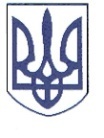 РЕШЕТИЛІВСЬКА МІСЬКА РАДАПОЛТАВСЬКОЇ ОБЛАСТІРОЗПОРЯДЖЕННЯ	15 квітня 2024 року                       м. Решетилівка                                              № 91Про виплату грошової допомогина лікування онкохворим мешканцям громади, які проходять курс хіміотерапіїВідповідно до ст. 34 Закону України ,,Про місцеве самоврядування в Україні”, Порядку надання матеріальної допомоги на лікування онкохворим мешканцям громади, які проходять курс хіміотерапії, затвердженого рішенням Решетилівської міської ради восьмого скликання від 22 грудня 2023 року № 1738-42-VIIІ (42 чергова сесія), розглянувши заяви та подані документи Абрамової Л.М., Василенко А.М., Тімченко-Мордовської І.В., Філонича О.В..ЗОБОВ’ЯЗУЮ:Відділу бухгалтерського обліку, звітності та адміністративно-господарського забезпечення виконавчого комітету міської ради (Момот Світлана) виплатити грошову допомогу на лікування кожному в розмірі 10 000,00 (десять тисяч грн 00 коп.): Абрамовій Лілії Михайлівні, яка зареєстрована та проживає за адресою: *** Полтавської області;Василенко Антоніні Михайлівні, яка зареєстрована та проживає за адресою: *** Полтавської області;Тімченко-Мордовській Ірині Володимирівні, яка зареєстрована та проживає за адресою: *** Полтавської області;Філоничу Олегу Васильовичу, який зареєстрований та проживає за адресою: *** Полтавської області.Міський голова                                                                       Оксана ДЯДЮНОВА